Glazebury C E Primary SchoolPolicy HeaderSpelling PolicySchool values central to life in our communityAt Glazebury CE Primary our core values of Love and Wisdom are at the centre of all that we do and all that we are. We feel that the values of friendship, truthfulness, hope, peace, creation, trust, compassion, justice, humility and forgiveness are fundamental to the growth of all.Love never fails, 1 Corinthians 8:13For the Lord gives wisdom : from his mouth comes knowledge and understanding. Proverbs 2:6Intent:At Glazebury CE Primary School we firmly believe that good spelling is an essential skill which allow the children to communicate their understanding in all curriculum subjects. In order for pupils to develop into effective and confident writers they need to develop and use a range of effective spelling strategies. By providing the children with a range of strategies we will equip them with the independence to attempt spellings before asking adults for help.This policy will relate to other school policies in particular:Handwriting PolicyFeedback and Marking PolicySEND policyHome-work PolicyCurriculum GuidanceCurriculum statementEnglish Policy- Reading and WritingAssessment PolicyRational  • To develop and teach the children to use a range of effective spelling strategies. • Encourage creativity and the use of ambitious vocabulary in their writing. • Enable children to write independently, attempting to spell unknown words. • Encourage children to identify and engage in spelling investigations to find patterns in words. • To promote a positive and confident approach to spelling, having a sound knowledge of age related high frequency words.• To be aware of the differences between the spoken dialect and written English in terms of     spelling.• To enhance proof reading and editing skills using dictionaries and spell checkers effectively. • Provide equal opportunities for all children to achieve success. This policy supports our school aim of raising writing standards and attainment which will include:Spelling included as a part of the whole school Homework Policy.Each class will take part in ongoing spelling assessments, weekly as determined by the class teacher.Corrections of spellings will be linked to the school’s Feedback and Marking Policy.Spelling will be taught every day within lessonsAs a whole school we will track Children’s spelling progression with Salford Sentence Assessments – one per term with any gaps analysed, revisited and taught.Implementation – Guidelines Teaching and Learning: Spelling is taught as part of a planned programme following the requirements of the National curriculum. In addition, handwriting, reading and writing sessions afford many opportunities for talking about spelling – revisiting and practising strategies. EYFS: High quality phonic work is taught in EYFS through a systematic and synthetic programme, that helps children learn synthetic phonics. The sessions happen every day increasing the speed of children’s reading development. Children are helped to recognise letter formation and CVC awareness. Reception children will read all high frequency words associated with their reading books. Common exception words are also taught.Year 1: Phonological awareness continues to be taught through the systematic and synthetic Programme within school. Children learn to blend and segment words in reading developing into writing. High frequency words and common exception words continue to be recognised and spelt. Homework: Year 1 spellings are linked to their phonic sounds, common exception words or the Year 1 statutory list.Year 2 : Consolidation of phonic skills and knowledge takes place (Phase 5 and 6) This is taught daily. During English sessions children will investigate and be taught spelling conventions and age related common exception words. This will be also taught from adaptations  from Support for Spelling documentation and No Nonsense Spelling (Babcock) Through assessment procedures, identified children who require intervention will be helped by revisiting the systematic and synthetic programme, ELS and appropriate ICT software packages. Home work: Year 2 spellings are linked to their phonic sounds, spelling investigations and common exception words or the Year 2 statutory list.Key Stage 2:  Children will be taught within the spelling objectives set out in the national curriculum, 2014. Spelling sessions will be supported by adapted Support for Spelling documentation and  the No Nonsense Spelling (Babcock) programme. Spelling sessions will take place at least 4 times a week to ensure children have the opportunity to practise and embed new spellings. This also includes the learning of the statutory word list in the curriculum. Where necessary, some pupils will consolidate their phonic knowledge and skills from Key Stage 1. Homework: Children receive weekly spellings on a Monday to be tested on the following Friday. Spellings are differentiated and include spellings based on their weekly spelling pattern.Assessment: (See assessment policy) As part of the Key Stage 2 testing the children in Year 6 will  undertake the Grammar, Spelling and Punctuation test. Where 20 spellings are assessed. Weekly spelling tests are used throughout the school as indicated. Marking of written work also provides the opportunity to see how well individual children understand and apply what has been taught. When marking, teachers identify misspelt words by putting an sp next to the word and  children are expected to rewrite that word again a number of times indicated by the teacher e.g. X3, X5, X8 (See Feedback and Marking Policy). Teachers will not correct every spelling if it is beyond what has been taught or other objectives take priority. Once a child is secure in the spelling of that word, it will not be accepted to be spelt incorrectly. Writing Assessment: Children are encouraged to edit and improve their spellings independently before handing in their work. In Year 2 and 6, when the work is being used as an assessed piece, incorrect spellings will not be indicated in the margin as this will not count as an independent piece of writing. Monitoring and evaluation: Teaching staff monitor their pupils through observation, teacher assessment, marking of work and testing. The English Subject lead  regularly monitors planning and observes spelling lessons. Inclusion: We teach spelling to all children, whatever their ability. It is part of the school curriculum policy to provide a broad and balanced education to all children. Spellings are differentiated and spelling interventions are run regularly. Parental involvement: Spelling will be given as homework as indicated in the Homework Policy, however to ensure parents are supported  a “Spelling Support for Parents” leaflet which offers guidance and advise will be given, emailed and available on the website. This will be given out annually.Governing Body: The English Subject lead encourages positive links with the Standards and Curriculum Governors and keeps the governing body informed of all major issues related to spelling in the school.Spelling Non-negotiables:Impact : H.E.A.R.T.What we want children to achieve.Children to have acquired the use of ambitious vocabulary in their writing.Children who are able to write independently, and be confident attempting to spell unknown words.The ability for all children to identify and engage in spelling investigations and to find patterns in words.Children that are increasingly aware of the differences between the spoken dialect and written English in terms of spelling.Children to have acquired enhanced proof reading and editing skills using dictionaries and spell checkers. Acquisition of a positive and confident approach to spelling, enabling children to have a sound knowledge of age related high frequency words.Through love and wisdom to have experienced equal opportunities for all children to achieve success. 1.1.Pink Level High Frequency Word Checklist(Married to letters and sounds tricky words)Name:____________a                    he              the         am   I                three             and          in     to                 are               is           two               at                  it                went        can    like               cat               me          dad  mum              day               my           dog    one              five               play          four  see               have              six1.2 Red Level High Frequency Word Checklist(Married to letters and sounds tricky words)Name:____________all               look          want          amme               was          and           my     we               are           no            went                   away             of           you           come   play             for          said            go     she              going        the            have they             he           this             tolike              took 1.3 Yellow, Blue and Green Level High Frequency Word Checklist(Married to letters and sounds tricky words)Name:____________again        eat      new       some      along  everyone    night    there     now       another first         now      time      ball        girl   old           too       be        here      open  very         boy       house     our        want brother     little       out      wanted    came  love         over       were      can’t      loved  people       what      do        make      pulled   where       don’t     more      pushed     woulddoor        name      school    wouldn’t    down  must       sister       your          Year 3                              Term 1                                                           Term 2                                                Term 3Year 4Term 1                                                          Term 2                                               Term 3          Year 5Term 1                                                          Term 2                                                          Term 3Year 6Term 1                                                          Term 2                                             Term 3            1.10 Support for spelling- with adaptationsOn shared drive and:http://webarchive.nationalarchives.gov.uk/20110813013929/http://teachingandlearningresources.org.uk/collection/353261.11 National Curriculum ExpectationsExplanation of knowledge required in spelling Year 1 pupils should be taught to:Year 2 pupils should be taught to:Year 3/4 pupils should be taught to: Year 5/6 pupils should be taught to:1.12 Common exception words for Year 1 This is a word list taken from the National Curriculum of recommended words a Year 1 child should be confident spelling as they complete Year 1.the            a              to   today        of             said says         are            were   was           is             his  has             I             you your         they            be he             me            she  we            no             go so             by             my   here         there          where love         come           some one          once            ask friend       school          putpush          pull            full house         our 1.13 Common exception words for Year 2This is a word list taken from the National Curriculum of recommended words a Year 2 child should be confident spelling as they complete Year 2.door            floor         poor          becausefind             kind         mind          behind child          children      wild           climb most           only          both            old cold            gold          hold             toldevery       everybody      even            greatbreak         steak          pretty         beautifulafter          fast             last             pastfather       class           grass            pass plant         path           bath             hourmove         prove        improve          suresugar         eye           could             shouldwould        who          whole            any many       clothes         busy            peoplewater        again          half             moneyMr             Mrs           parents        Christmas1.14 Statutory word list for Years 3 and 4 This is a word list taken from the National Curriculum of words a child should be confident spelling as they complete Year 4. accident(ally)        famous        peculiar        actual(ly)    particularfavourite               perhaps       address         February popular                 answer       forward(s)     positionappear                  fruit           possess(ion)   arrive grammar            possible         believe          group potatoes             bicycle           guard          pressure breath                guide           probably        breathe heard                 promise         build             heart quarter                busy           business        height question            calendar         history          recent caught               imagine         regular          centre increase               reign           century        importantremember           certain          interest         sentence circle                  island          separate        complete knowledge          special          consider          learn straight             continue          length          strange decide                library           strength        describe material            suppose          different        medicinesurprise             difficult           mention        thereforedisappear          minute            though          although early                natural            thought          earth eight/eighth      naughty           notice            through enough         occasion(ally)       various          exerciseoften               weight             experience        oppositewoman/women    experiment    ordinary         extreme 1.15 Statutory word list for Years 5 and 6 This is a word list taken from the National Curriculum of words a child should be confident spelling as they complete Year 6. accommodate       equip (-ped, -ment)     programme      accompany especially             pronunciation              according        exaggeratequeue                   achieve                      excellent           recognise aggressive            existence                   recommend         amateurexplanation          restaurant                    ancient             familiar rhyme                  apparent                     foreign              rhythm appreciate              forty                        sacrifice             attachedfrequently            secretary                     available          government shoulder              average                      guarantee          signatureawkward              harass                       sincere(ly)          bargain hindrance             soldier                        bruise                identity stomach              category                    immediately         sufficientcemetery              interfere                       suggest             committee interrupt              symbol                    communicate            languagesystem              community                     leisure               temperaturecompetition        lightning                      thorough               conscience marvellous           twelfth                       conscious             mischievous variety              controversy                    muscle                  vegetable convenience        necessary                     vehicle                  correspondneighbour             yacht                 criticise (critic + ise)         nuisance curiosity              occupy                        definite                    occur desperate           opportunity                determined                 parliament develop              persuade                    dictionary                   physical disastrous           prejudice                    embarrass                  privilege environment       professionSpelling Support for Parents Ideas to engage your child at homeBeing able to spell is a vital part of your child’s learning and as part of their home learning spellings will be sent home. The traditional method of SAY, LOOK, WRITE and CHECK can be very effective but it may also become less engaging after a long day at school. By encouraging your child to use some fun and different methods to learn their spelling you will not only be helping your child to retain and master the spelling of the words given BUT hopefully adding a smile to the work. Cloud writing: Say a target spelling word and then your child has to write the word in the air whilst saying each letter aloud. The writing can be as big as he/she wants…the bigger the movements the more laughter to be had.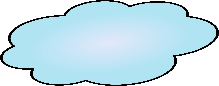   Chalk words:  Buy a pack of coloured chalks and write their spelling words on your path or driveway. Children love writing in unusual places!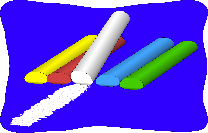  Lily Pad Spelling:  Write all the letters of the alphabet on pieces of paper or Post-it notes. Lay them in any order on the floor like lily pads on a pond. Say a spelling word and have your child step from one letter to the next spelling out the word. If your child chooses an incorrect letter remind them of the letter that it should be and start again at the beginning of the word.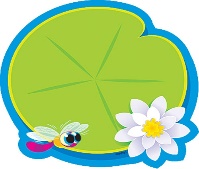 Words on your back: Sit with your back facing our child and ask them to write one of their spelling words on your back. If spelt correctly he/she can have a point. If not remind you child by writing on their back. 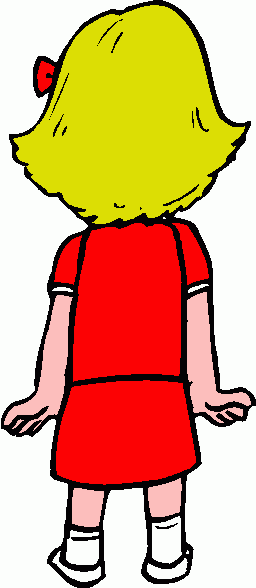   Text spelling: ask your child to write their spelling word/s onto their mobile phone (or tablet) and text you. You can them send any words spelt incorrectly to be repeated.   Always be aware of who your child is texting and encourage children to tell you if they are texting anyone other than yourself when using their phones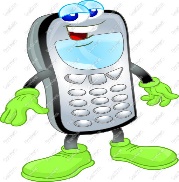 Policy TitleSpelling PolicyVersion NoFourWritten / Adopted DateWritten June 2016Reviewed May 2017Reviewed June 2018Reviewed July 2021Reviewed September 2021Linked PoliciesFeedback and marking policy, SEN Policy, Handwriting Policy, Homework Policy, Teaching & Learning PolicyWritten BySchoolDate shared with StaffSeptember 2021Date Ratified by Governors27/09/21Review DateSeptember 2024Year GroupExpectationsReceptionBy the end of the year to read and spell all word in Pink band:a, he, the, am, I, and, in, to, is, at, it, can, cat, me, dog, dad, mum, like, my, one, see, are, two, went, three, have, five, four, play, six.To read and be attempt to spell words in Red band:am, me, we, no, go, of,  and, she, all, you, for, look, took, want, was, away, come, going, said, they, this, Year 1By the end of the year spell 90% of key words on Yellow, Blue, Green High Frequency word checklist: be, do, open, must, some, time, make, came, name, more, love, loved, over,  door, again, eat, new, along, everyone, night, here, there, were, where, another, brother, sister, first, now, boy, our, your, out, ball girl, old, too, very, want, wanted, house, little, people, what, pulled,  pushed, would, school, wouldn’t, can’t, don’t, down, Attempt spellings of Orange, Turquoise, Purple, Gold, White High Frequency word checklist :Spell common exception words(see appendix)Also spell days of the weekSpelling patterns: long vowel phonemes  and alternatives– ee/ e.g. me, been, being, people, these, weak, sea, chief, igh/ e.g. high, I, by, like. pie, try, oa/ e.g. so, going, old, open, both, boat, toe, low, those, phoneoo/ blue, balloon, look, cubeai/e.g. rain, made, day, break, baby, pale, ed and ing-s and –esFul e.g. painful, restfulYear 2By the end of the year spell 90% of the words on Orange, Turquoise, Purple, Gold, White, word check list:  So, her, by, may, call, called, about, live, who, after, lived, many, could, should, once, good, half, their, home, these, how, two, laugh, water,Spell common exception words(see appendix)Spell compounds words – age related words (see planning)Words with Suffix: -y, -ful, -less, ed, ing, ly, tion, er, est, singular and plural.        Prefix: unApostrophes for contractionsSpelling Patterns: alternative graphemesai/e.g. rain, made, day, break, baby, pale, igh/ e.g. high, I, by, like. pie, tryr/ wrTo follow planning outline from No Nonsense Spelling year 2 and year 2/3 planning from Support for Spelling. ( see Appendix)Year 3By the end of the year Spell 90% of year 3 Common word list (see appendix)Words with suffix: less, ly, le, ic         Prefixes: pre, dis, mis, re, sub, tele, super, auto, Apostrophes for contractionsSpelling patterns: alternative graphemesei/sounds eigh, eyI/ sounds yg/sounds guek/sounds quTo follow planning outline from No Nonsense Spelling year 2 and year 2/3 planning from Support for Spelling. ( see Appendix)Year 4By the end of the year Spell 100% of year 4 Common word list (see appendix)Words with Suffixes: ation, ally, ous,  sion,  Prefix: il, im, ir, in, anti, inter,Apostrophes for contractionsSpelling patterns: alternative graphemesUre/To follow planning outline from No Nonsense Spelling year 2 and year 2/3 planning from Support for Spelling. ( see Appendix)Year 5By the end of the year Spell 95% of year 5 Common word list (see appendix)Words with Suffixes: able, ible, ably, ibly, Prefix: Silent letters;Apostrophes for contractionsSpelling patterns: alternative graphemesough/To follow planning outline from No Nonsense Spelling year 2 and year 2/3 planning from Support for Spelling. ( see Appendix)Year 6By the end of year Spell 100% of year 6 Common Word List (see appendix)Words with Suffixes: cious, tious, tial, cial, ant, ance, ancy ent,ence,ency Revision of spelling patterns from gap analysisTo follow planning outline from No Nonsense Spelling year 2 and year 2/3 planning from Support for Spelling. ( see Appendix)Phonemic knowledgeMorphological knowledgeEtymological knowledgeThis is the correspondence between letters (graphemes) and sounds (phonemes). It includes knowledge about:• phonics (e.g. knowledge about letter and sound correspondence, differences between long and short vowels, the identification, segmentation and blending of phonemes in speech and how these influence spelling);• spelling patterns and conventions (e.g. how the consonant doubles after a short vowel, words with common letter strings but different pronunciations);• homophones (e.g. words with common pronunciations but different spelling: to, two, too).• Phonological knowledge. This relates to:– syllables and rhymes;– analogy.This is the spelling of grammatical units within words (e.g. horse = 1 morpheme, horses = 2 morphemes). It includes knowledge about:• root words – contain one morpheme and cannot be broken down into smaller grammatical units (e.g. elephant, table, girl, day) and are sometimes referred to as the stem or base form;• compound words – two root words combined to make a word (e.g. playground, football);• suffixes – added after root words, changing the meaning and often the spelling of a word (e.g. beauty – beautiful, happy – happiness). Some suffixes, called inflectional suffixes (or inflections), modify words to indicate, for example, plurals (e.g. boy – boys, fox – foxes) or verb tenses (e.g. walk – walks – walking – walked);• prefixes – added before a root word, and change the meaning but rarely affect the spelling of a word (e.g. replace, mistake); Etymology (word derivations) – words in the English language come from a range of sources; understanding the origin of words helps pupils’ spelling (e.g. audi relates to hearing – audible, audience, audition).1. spell: a.  words containing each of the 40+ phonemes already taught b.  common exception words, e.g. the, said, one, two c.  the days of the week   2.name the letters of the alphabet: a.  naming the letters of the alphabet in order b.  using letter names to distinguish between alternative spellings of the same sound  3. add prefixes and suffixes: a.  using the spelling rule for adding –s or –es as the plural marker for nouns and the third person singular marker for verbs b.  using the prefix un c.  using –ing, –ed, –er and –est where no change is needed in the spelling of root words (e.g. helping, helped, helper, eating, quicker, quickest)4. apply simple spelling rules and guidelines, as listed in Appendix 1  5. write from memory simple sentences dictated by the teacher that include words and punctuation taught so far.  1. spell: a.  words containing each of the 40+ phonemes already taught b.  common exception words, e.g. the, said, one, two c.  the days of the week   2.name the letters of the alphabet: a.  naming the letters of the alphabet in order b.  using letter names to distinguish between alternative spellings of the same sound  3. add prefixes and suffixes: a.  using the spelling rule for adding –s or –es as the plural marker for nouns and the third person singular marker for verbs b.  using the prefix un c.  using –ing, –ed, –er and –est where no change is needed in the spelling of root words (e.g. helping, helped, helper, eating, quicker, quickest)4. apply simple spelling rules and guidelines, as listed in Appendix 1  5. write from memory simple sentences dictated by the teacher that include words and punctuation taught so far.  1. spell: a.  words containing each of the 40+ phonemes already taught b.  common exception words, e.g. the, said, one, two c.  the days of the week   2.name the letters of the alphabet: a.  naming the letters of the alphabet in order b.  using letter names to distinguish between alternative spellings of the same sound  3. add prefixes and suffixes: a.  using the spelling rule for adding –s or –es as the plural marker for nouns and the third person singular marker for verbs b.  using the prefix un c.  using –ing, –ed, –er and –est where no change is needed in the spelling of root words (e.g. helping, helped, helper, eating, quicker, quickest)4. apply simple spelling rules and guidelines, as listed in Appendix 1  5. write from memory simple sentences dictated by the teacher that include words and punctuation taught so far.  FocusWordsActivitiesPhoneme spotter: children have copies of a text to highlight a particular phoneme. Then they write the word and the phoneme on a separate sheet, for example:– train – ai– gate – a-e– day – ay•	 When they have completed it they should list all the different ways of spelling the phoneme. Repeat with other vowel phonemes.• Partner work: give the children sets of common words with a particular phoneme. Ask them to take turns in saying the word and writing the word. They should then check their spellings.– /ai/ made, make, away, take, play, day, came, name, they, great, baby, paper, againThis activity can be repeated for other long vowel phonemes:– /ee/ me, he, she, we, be, been, being, see, seen, tree, people, these– /igh/ I, my, by, why, like, time, night, five, nine, nineteen– /oa/ so, no, go, going, home, old, told, over, open, only, both– /(y)oo/ blue, true, glue/ai/ made sale latetrain sail dayrain paper breakbaby make pale/ee/ see weak beadsea seed seatmeat meet readchief bee field/igh/ cry night timesigh shine politeslide nice ninetry lie pie/oa/ toe alone growsoap slow homelow show notephone window those/(y)oo//oo/ use tune bluenew cube glueblew huge toIntroduce words where the long vowel is split (e.g. bake, hope, like). Explain that the e is dropped before the -ed or -ing is added (e.g. hope – hoped, hoping). Demonstrate this using magnetic letters. Invite examples from the class.– Draw three columns on the whiteboard, corresponding to the three possible actions to take when adding -ed to verbs.– Invite the children to change verbs ending in y preceded by a vowel into past or present tense.Adding -ed to verbsAdd -ed Drop the e • -s and -es: added to nouns and verbs, as in cats, runs, bushes, catches;•-ed and -ing: added to verbs, as in hopped, hopping, hoped, hoping; -ful: added to nouns, as in careful, painful, playful, restful, mouthful;NB Year 1 words should be taught in conjunction with the materials in Letters and SoundsSee the relevant  phonemes and words linked to each of the Phases which are currently taught1.  spell by: a.  segmenting words into phonemes and representing these by graphemes, spelling many correctly b.  learning new ways of spelling phonemes for which one or more spellings are already known, and learn some words with each spelling, including a few common homophones (e.g. two, to, too) c.  learning to spell common exception words d.  learning to spell more words with contracted forms, e.g. can’t, don’t e.  distinguishing between homophones and near-homophones  2. add suffixes to spell longer words, e.g. –ment, –ness, –ful and –lesWrite from memory simple sentences dictated by the teacher that include words and punctuation taught so far.  1.  spell by: a.  segmenting words into phonemes and representing these by graphemes, spelling many correctly b.  learning new ways of spelling phonemes for which one or more spellings are already known, and learn some words with each spelling, including a few common homophones (e.g. two, to, too) c.  learning to spell common exception words d.  learning to spell more words with contracted forms, e.g. can’t, don’t e.  distinguishing between homophones and near-homophones  2. add suffixes to spell longer words, e.g. –ment, –ness, –ful and –lesWrite from memory simple sentences dictated by the teacher that include words and punctuation taught so far.  1.  spell by: a.  segmenting words into phonemes and representing these by graphemes, spelling many correctly b.  learning new ways of spelling phonemes for which one or more spellings are already known, and learn some words with each spelling, including a few common homophones (e.g. two, to, too) c.  learning to spell common exception words d.  learning to spell more words with contracted forms, e.g. can’t, don’t e.  distinguishing between homophones and near-homophones  2. add suffixes to spell longer words, e.g. –ment, –ness, –ful and –lesWrite from memory simple sentences dictated by the teacher that include words and punctuation taught so far.  FocusWordsActivitiessimple words – words that cannot be reduced any further without destroying their meaning (e.g. girl);–– compound words – words that consist of two simple words joined together (e.g. girlfriendHigh-frequency compound words Everyone, playground, hairbrushEverybody, goalkeeper, fairgroundEverything, paintbrush, downstairsNowhere, upstairs, footballNobody, playground, outsideSomewhere, birthday, waterfallAnyone, cornflakes, farmhouseAnywhere, boathouse, weekendAnybody, handbag, dustbinSomeone, greenhouse, earthwormbluebell ,insideRevise the term compound word and invite examples.• Ask children what will help them to spell such long words. Revise the routine.•Dictate three sentences containing compound words, for example:– I heard a noise but nobody was there.– I went into the classroom, then the playground, but nobody was there.– Something made a noise. -A paintbrush had fallen to the floor.Check the sentences and use this opportunity to remind the children of the spelling routine.Ask the children to write an interesting sentence containing a compound word.What have you learnt? Provide an opportunity for children to reflect on their learning and to note down any compound words in their spelling journals that they need to practise and learn.FocusWordsActivitiesComplex words – words that have had suffixes or prefixes added to them, which has changed the meaning (e.g. girls);Ask the children to collect adjectives and decide:• which is the most common;• how many have a -y suffix;• how many a -ful suffix;•how many a -less suffix;• what other suffixes are used to form adjectives?Explain the terms singular and plural.•Explain that one suffix they all know is -s, when we want to say more than one (e.g. table – tables, girl – girls, doll – dolls).•This changes when the word ends in y (e.g. army – armies); the y changes to i.• Practise: one dog but two…, one party but many….•Establish that adding -s or changing y to i and adding -es changes the word from one to moreWishful, funny, carelessHopeful, misty, homelesssorrowful ,nutty, endlesspainful, sunny, speechlessbeautiful ,chilly, fearlesshateful, luckyforgetful, crispycareful, fussyrestful, bonyuseful ,stonyRevise the term suffix and the suffixes they have learnt so far: -ed, -ing, -y, -s, -ful, -less.• Ask the children to provide sentences including examples of words, using each suffix.• Dictate sentences, for example:– At my party, we had lots of cakes and jellies. We played games and watched a DVD.– It was a beautiful day yesterday, warm with hazy sunshine. I walked through the leaves which were crunchy under my feet.•Compare the sentences with the correct versions, note successes and highlight any errors, identifying the part of the word that was incorrect.•What have you learnt? Give the children an opportunity to reflect on their learning. Invite the children to write any words they find difficult into their spelling journals and practise the Look, say, cover, write, check strategy.How might splitting words into syllables help with spelling?•Split the word elephant into syllables: el-e-phant. Demonstrate by drawing three lines on the whiteboard to represent the syllables. Then write down the letters for each phoneme in each syllable and read the word. Repeat, with other words, as necessary.•Give children the opportunity to try the same method on their whiteboards, using other words such as seventeen, beautiful, classroom.• Explain to the children that they are going to learn about ways to help them when they are spelling long words.Unworn, unhappilyUnforgiving, mercifulThankful, unselfishplentiful ,unpopularpowerful, discomfortfearful ,spendinganother, skippingsomething, grandmotherwhatever, grandfatherpretending, tomorrowwonderful, togetherTell the children that they have already learnt quite a few things to help them, during this term.– Splitting a word into syllables (beats).– Writing the letters to represent the phonemes for each syllable.– Thinking if the word has a prefix or a suffix.– Knowing that when the word is in the past tense it is likely to have an -ed ending.– Explain to children that they are going to practise applying all that they have learnt to the spelling of some long words.• Demonstrate. Say unimportant, clap the syllables, draw lines to show the syllables, then write the wordDiscuss the use of the apostrophe in contracted forms of words.•	 Demonstrate in writing a couple of examples (e.g. do not – don’t, I had – I’d), again emphasising that it replaces missing letters and must be placed precisely.Highlight the apostrophes; invite the children to explain why the apostrophe has been used.•Emphasise that the apostrophe represents missing letters, not the joining of two words.•Demonstrate this, using magnetic letters and replacing the missing letters with the apostrophe.•Ask children to work in pairs. One child composes a sentence with the contracted form of words (e.g. I’m, I’ve, I’ll, we’ve, we’re) and the other child repeats the sentence with the long forms of the words.do not don’t are not aren’tcannot can’t had not hadn’tis not isn’t have not haven’tdoes not doesn’t could not couldn’tI had I’d you are you’reI would I’d they are they’reI have I’ve you will you’llI will I’ll he will he’llI am I’m you have you’ve•Select from the list of contractions and ask the children to give the full form.Explain the special case:– it’s means it is or it has;– its means belonging to it.Ask the children what they have learnt about contractions. Ask them to write three contractions and their full forms on individual whiteboards. Show me.• Dictate the following passage for children to write down:– I’m going to ask you to take your writing to the headteacher. She’ll be very pleased that you’ve written such an interesting story. It’s very exciting.– Children underline the contractions and check if they are correct.• Children write these full forms as contractions: he had, she will, do not.•Children check sentences and contractions with a partner.• Children rehearse a sentence for a partner to write, check it and then change places.Topic wordsHighlight key words from other subject areas including Maths, Science and cross-curricular topicsPersonal spellings and misconceptionsEnsure personal spelling mistakes are addressed each week to prevent over learning of incorrect spelling. Spelling Logs – used regularly to learn own spellings and address personal mistakes.Record and use Look- Cover- Write-Check method to self assess and peer mark the list of 5 words per week.NB Year 2 words should be taught in conjunction with the materials in Letters and SoundsSee the relevant  phonemes and words linked to each of the Phases which are currently taught1. use further prefixes and suffixes and understand how to add them   2. spell further homophones  3. spell words that are often misspelt 4. Write from memory simple sentences, dictated by the teacher, that include words and punctuation taught so far.  5 .Ensure that pupils learn to spell – and have plenty of practice in spelling – new words correctly.  6. Ensure that they understand how to place the apostrophe in words with regular plurals (e.g. girls’, boys’) and in words with irregular plurals (e.g. children’s).  7. As in Years 1 and 2, continue to help pupils to understand and apply the concepts of word structure.1. use further prefixes and suffixes and understand how to add them   2. spell further homophones  3. spell words that are often misspelt 4. Write from memory simple sentences, dictated by the teacher, that include words and punctuation taught so far.  5 .Ensure that pupils learn to spell – and have plenty of practice in spelling – new words correctly.  6. Ensure that they understand how to place the apostrophe in words with regular plurals (e.g. girls’, boys’) and in words with irregular plurals (e.g. children’s).  7. As in Years 1 and 2, continue to help pupils to understand and apply the concepts of word structure.1. use further prefixes and suffixes and understand how to add them   2. spell further homophones  3. spell words that are often misspelt 4. Write from memory simple sentences, dictated by the teacher, that include words and punctuation taught so far.  5 .Ensure that pupils learn to spell – and have plenty of practice in spelling – new words correctly.  6. Ensure that they understand how to place the apostrophe in words with regular plurals (e.g. girls’, boys’) and in words with irregular plurals (e.g. children’s).  7. As in Years 1 and 2, continue to help pupils to understand and apply the concepts of word structure.FocusWordsActivitiesThis unit builds on work from Year 2 term 2 and extends understanding of the spelling and function of the suffixes -ly, -ful, -less, -er and -able.•Revise adding the -y suffix.•Create sentences, using adjectives with the -y suffix, for example:– It was a sunny day yesterday.– The boy told a funny joke.– The old man stumbled on the stony road.•Ask children what the base word was for each of the adjectives (sun, fun, stone).• Ask them to say why some base words drop the e or double the consonants when -y is added. (Refer to previous learning.)Kindly, wishful, hopeless, avoidable, tallerFriendly, hopeful, painless, bearable, nicerWeekly, painful ,useless, enjoyable, smarterHomely, forgetful, tuneless, drinkable, sweeterLonely, pitiful, fearless, likeable, biggerNearly, hateful, l breathless, breakable, closerFreely, joyful, thankless, sinkable, hotterGive the children examples of base words for them to change into adjectives by adding -y.• Invite the children to form adjectives orally from base words (from Year 2). It will support children if the base word is given in a sentence, for example:– It is a (beauty) day. – beautiful.– She made some (care) mistakes. – careless.– Superman was (fear) when he faced the enemy. – fearful or fearless.•Explain to the children that adding -y, -ful, -ly or -less to a base noun makes it into an adjective. We are going to continue to find other ways of adding a suffix to change the meaning and spelling of words.Introduce the suffix -able (e.g. enjoy – enjoyable, rely – reliable). Invite examples from the class in the context of sentences.• Invite groups of children to find as many adjectives as they can, in a given time, ending with a specific suffix (-er, -est, -ly, -ful, -less, -able). Remind children they may have to change the base word if it ends in e or y.• Invite the children to give a meaning for each suffix.• Note:-ly means having the qualities of when it is attached to a noun to make an adjective. (It is also a common way of turning an adjective into an adverb, as in beautiful – beautifully. When used in this way, it means in this manner.)– -less means without.– -ful means full of.– -able means being able to be – whatever is denoted by the root word e.g. capable of being relied upon.– -er and -est relate to more and most.– -er can also mean belonging to (e.g. islander, villager) quick quicker quickest nice nicer nicest big bigger biggest happy happier happiestcold colder coldest late later latest hot hotter hottest chilly chillier chilliestlong longer longest close closer closest thin thinner thinnest funny funnier funniesttall taller tallest ripe riper ripest fat fatter fattest lucky luckier luckiestGive the children a list of base words and suffixes to form adjectives or adverbs.• Compose two sentences, including three adjectives or adverbs that use different suffixes.• Give a clue activity: give pairs of children a number of words with suffixes. They each have to choose a word and give a clue for their partner to guess the word they have chosen.•Words can be formed using more than one suffix (e.g. care, careful, careless, carelessly). Ask children to investigate how to form different versions of the same base word, using suffixes.• -s and -es: added to nouns and verbs, as in cats, runs, bushes, catches;•-ed and -ing: added to verbs, as in hopped, hopping, hoped, hoping; -ful: added to nouns, as in careful, painful, playful, restful, mouthful; -er: added to verbs to denote the person doing the action and to adjectives to give the comparative form, as in runner, reader, writer, bigger, slower;• -est: added to adjectives, as in biggest, slowest, happiest, latest;•-ly: added to adjectives to form adverbs, as in sadly, happily, brightly, lately;• -ment: added to verbs to form nouns, as in payment, advertisement, development;• -ness: added to adjectives to form nouns, as in darkness, happiness, sadness;• -y: added to nouns to form adjectives, as in funny, smoky, sandy.• The spelling of a suffix is always the same, except in the case of -s and -es.A homophone is a word that sounds the same as another but is spelt differently (e.g. mail, male; to, too, two). It must be recognised that sound is not necessarily an indication of spelling.• Children will be interested to know that the word homophone comes from the Greek: homos meaning same and phone meaning sound. In a language that uses about half a million words it is not surprising that there are so many words that sound the same.to – precedes a verb;– two – always used as a number;– too – means more than, as well as or also.mail/male, see/seawear wheretheir they’re thereto too twobe beesee seanew knewright writethrough threwhere hearhole wholeflour flower• Show homophones. In pairs, children orally compose sentences that use the words in context.•Collect other examples of homophones from the children and ask them to use them in context.• Can they compose a riddle? For example, What opens locks and is always found beside water? (A key/quay).Children choose the correct homophone to help you complete a sentence or write a recipe.– When you go shopping, remember that you will need/kneed to by/buy/bye these items: flour/flower, sum/some eggs and some currants/currents for/four the recipe.• Ask children to make up their own descriptions for their partner to complete correctly.Topic wordsHighlight key words from other subject areas including Maths, Science and cross-curricular topics.Personal spellings and misconceptionsEnsure personal spelling mistakes are addressed each week to prevent over learning of incorrect spelling. Ensure High Frequency Words are taught in relation to relevant spelling choices in children’s own work.Spelling Logs – used regularly to learn own spellings and address personal mistakes.Record and use Look- Cover- Write-Check method to self assess and peer mark the list of 10 words per week.Support for Spelling: Although the guidance for each of the year groups has been adjusted in the English Curriculum 2014, the strategies for teaching are still very relevant.a.  use further prefixes and suffixes and understand the guidelines for adding them b.  spell some words with ‘silent’ letters, e.g. knight, psalm, solemn c.  continue to distinguish between homophones and other words which are often confused d.  use knowledge of morphology and etymology in spelling and understand that the spelling of some words needs to be learnt specifically, as listed in Appendix 1 e.  use dictionaries to check spelling and meaning of words f.  use the first three or four letters of a word to look up words in a dictionary Spelling As in earlier years, continue to help pupils to understand and apply the concepts of word structure so that they can draw on their knowledge of morphology and etymology to spell correctly.  Ensure that pupils are taught to use dictionaries to check the spelling of a word they are unsure of. Dictionaries are not useful for pupils who cannot yet spell, since these pupils do not have sufficient knowledge to use them efficiently.a.  use further prefixes and suffixes and understand the guidelines for adding them b.  spell some words with ‘silent’ letters, e.g. knight, psalm, solemn c.  continue to distinguish between homophones and other words which are often confused d.  use knowledge of morphology and etymology in spelling and understand that the spelling of some words needs to be learnt specifically, as listed in Appendix 1 e.  use dictionaries to check spelling and meaning of words f.  use the first three or four letters of a word to look up words in a dictionary Spelling As in earlier years, continue to help pupils to understand and apply the concepts of word structure so that they can draw on their knowledge of morphology and etymology to spell correctly.  Ensure that pupils are taught to use dictionaries to check the spelling of a word they are unsure of. Dictionaries are not useful for pupils who cannot yet spell, since these pupils do not have sufficient knowledge to use them efficiently.a.  use further prefixes and suffixes and understand the guidelines for adding them b.  spell some words with ‘silent’ letters, e.g. knight, psalm, solemn c.  continue to distinguish between homophones and other words which are often confused d.  use knowledge of morphology and etymology in spelling and understand that the spelling of some words needs to be learnt specifically, as listed in Appendix 1 e.  use dictionaries to check spelling and meaning of words f.  use the first three or four letters of a word to look up words in a dictionary Spelling As in earlier years, continue to help pupils to understand and apply the concepts of word structure so that they can draw on their knowledge of morphology and etymology to spell correctly.  Ensure that pupils are taught to use dictionaries to check the spelling of a word they are unsure of. Dictionaries are not useful for pupils who cannot yet spell, since these pupils do not have sufficient knowledge to use them efficiently.FocusWordsActivitiesIntroduce the term affix, the general term for a prefix or suffix. An affix is placed at the beginning or end of a root word to change its meaning. An affix cannot stand alone. For example, disappeared from the root appear has both a prefix (dis-) and a suffix (-ed).• Provide other examples and invite the children to give examples of words with both prefixes and suffixes.•Quick-write activity: children write words with affixes (e.g. uninvited, recreated, disagreeable) on individual whiteboards. Invite the children to explain their strategies for spelling the words. Discuss strategies.• Compose sentences orally, using words with prefixes and suffixes. Establish that:– a prefix rarely changes the spelling of a word;– a suffix frequently changes the spelling of a word at the join, when it is added to the end of a wordmisread exclaim replaymisfortune exile returnmisinform export retrymisplace explode retakeautograph circumference bisect telephone transportautobiography circus bicycle telegraph transferautomatic circulate bifocals telescope transparentautomobile circle biplane television transplantcircular telephoto transmitcircumstancePractice examples: words with affixes for diminutives:Minibus     kitchenette    sapling    microscopeminiature  cigarette         duckling  microchipmini-beasts                       weakling  microfilmminimum                                             microphoneChildren practise extending and compounding words, using other suffixes (e.g. -ive, -tion, -ic, -ist).• Children collect words with similar prefixes.• Play sorting games (e.g. for language of origin, same prefix, scientific words, words linked to movement).•Children find words that can take more than one suffix (e.g. correct – correctly, corrective, correction).• Look up origins of affixes in an etymological dictionary and report to the class.• Make up your own diminutives and give a dictionary definition •Partner work: children select five words with either prefixes or suffixes that they didn’t know before,  then look up the meaning of each in the dictionary. To spell unstressed vowels in polysyllabic words (e.g. company, poisonous)ii. To spell words with common letter strings and different pronunciations (e.g. -ough: tough, plough, through)Extend the knowledge of spelling strategies and apply to high-frequency and cross-curricular words.To explore the spelling patterns of consonants and to formulate rules (e g. full becomes -ful when used as a suffix, c is soft when followed by i)ii. To explore less common prefixes and suffixes (e.g. -ian: magician, im-: immature, il-: illegal)Extend the knowledge of spelling strategies and apply to high-frequency and cross-curricular wordsTo investigate and learn spelling rules for adding suffixes to words ending in e, words ending in -yand words containing ie (e.g. live, living, lively, lifeless, happy, happiness, happier)ii. To identify word roots, derivations and spelling patterns as a support for spelling (e.g. sign, signature, signal)Extend the knowledge of spelling strategies and apply to high-frequency and cross-curricular words.To embed the use of independent spelling strategies for spelling unfamiliar words (e.g. phonemic, syllabic, visual, word families, mnemonics, etymology)ii. To investigate the meaning and spelling of connectives (e.g. furthermore, nevertheless)Extend the knowledge of spelling strategies and apply to high-frequency and cross-curricular words.To revise and extend work on spelling patterns, including unstressed vowels in polysyllabic words (e.g. definite, separate, miniature)ii. To use what is known about prefixes and suffixes to transform words (e.g. negation, tenses, word class)Extend the knowledge of spelling strategies and apply to high-frequency and cross-curricular words.To spell unfamiliar words by using what is known of word families and spelling patternsii. To revise and use word roots, prefixes and suffixes as a support for spellingExtend the knowledge of spelling strategies and apply to high-frequency and cross-curricular words.